Formularz zgłoszeniowy„Archiwa i biblioteki naukowe – wspólne przestrzenie działań”Konferencja z okazji 50-lecia istnienia Zakładu Archiwistyki Wydziału Historii UAMPoznań, 24-25 listopada 2022 r.Prosimy o przesłanie do dnia 30 września 2022 r. formularzy zgłoszeniowych wypełnionych osobno dla każdej zgłaszanej osoby za pomocą poczty elektronicznej: piotr.jozefiak@amu.edu.pl* Prosimy o czytelne i dokładne wypełnienie wszystkich danychOPŁATY:Oświadczam, że w terminie do dnia 31 października 2022 r. zobowiązuję się przelać opłatę w wysokości 250 zł brutto na konto:Uniwersytet im. Adama Mickiewicza w Poznaniu, ul. Wieniawskiego 1, 61-712 Poznań Santander Bank Polska S.A. 77 1090 1362 0000 0000 3601 7903Ważne! w tytule wpłaty należy podać : numer subkonta /KN000944/  oraz imię i nazwisko uczestnikaFaktura VAT wystawiona będzie po zaksięgowaniu wpłaty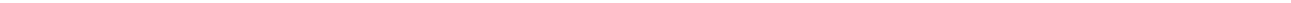 											                 ………………………..……………………………				pieczątka, data i czytelny podpis ZgłaszającegoDodatkowe informacje:Warunkiem uczestnictwa w konferencji jest przesłanie wypełnionego formularza zgłoszeniowego do dnia 30 września 2022 r. oraz dokonanie opłaty konferencyjnej do dnia 31 października 2022 r.Wypełnienie niniejszego zgłoszenia na konferencję jest jednoznaczne z akceptacją warunków uczestnictwa.Administratorem, ww. danych osobowych jest Uniwersytet im. Adama Mickiewicza w Poznaniu, ul. Wieniawskiego 1, 61-712 Poznań. Dane wykorzystane będą do realizacji organizacji kursów, seminariów, konferencji i sympozjów. Podanie danych jest dobrowolne, ale niezbędne do zarejestrowania i obsługi uczestnika. Udostępnianie danych innym podmiotom nie jest przewidywane. Osobie, której dotyczą dane, przysługuje prawo dostępu do treści tych danych i ich poprawienia. Wyrażam zgodę na przetwarzanie moich danych osobowych przez Uniwersytet im. Adama Mickiewicza w Poznaniu w zakresie organizacji kursów, seminariów, konferencji i sympozjów.………………………………..………………………..………………………  data i czytelny podpis ZgłaszającegoImię i nazwiskoAdres do korespondencjiE-mailTelefonFax.Dane do faktury:Dane do faktury:Dane do faktury:Dane do faktury:Dane do faktury:Dane do faktury:Dane do faktury:Dokładna nazwa instytucjiAdresNIPEmail do wysyłki faktury elektronicznej Email do wysyłki faktury elektronicznej 